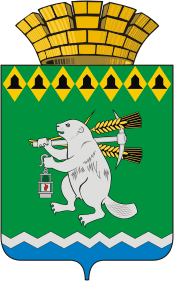 Администрация Артемовского городского округа ПОСТАНОВЛЕНИЕот 04.12.2020                                                                                                 № 1171-ПАО внесении изменений в Календарный план физкультурных и спортивных мероприятий Артемовского городского округа на 2020 годРассмотрев обращения Муниципального бюджетного учреждения Артемовского городского округа «Физкультурно-оздоровительный комплекс «Уралец» от 12.11.2020 № 131, от 17.11.2020 № 137, от 20.11.2020 № 140, в соответствии с пунктом 19 части 1 статьи 16 Федерального закона от 
06 октября 2003 года № 131-ФЗ «Об общих принципах организации местного самоуправления в Российской Федерации», пунктом 4 части 1 статьи 9 Федерального закона от 04 декабря 2007 года № 329-ФЗ «О физической культуре и спорте в Российской Федерации», пунктом 4 статьи 7 Закона Свердловской области от 16 июля 2012 года № 70-ОЗ «О физической культуре и спорте в Свердловской области», руководствуясь статьями 30, 31 Устава Артемовского городского округа,ПОСТАНОВЛЯЮ:Внести в Календарный план физкультурных и спортивных мероприятий Артемовского городского округа на 2020 год, утвержденный постановлением Администрации Артемовского городского округа от 11.03.2020 
№ 259-ПА, с изменениями, внесенными постановлениями Администрации Артемовского городского округа от 16.07.2020 № 692-ПА, от 20.08.2020 
№ 807-ПА, от 31.08.2020 № 843-ПА, от 07.09.2020 № 875-ПА, от 16.09.2020 
№ 896-ПА, от 25.09.2020 № 945-ПА, от 08.10.2020 № 988-ПА, от 26.10.2020 
№ 1030-ПА, от 03.11.2020 № 1061-ПА, от 20.11.2020 № 1120-ПА, (далее – Календарный план) следующие изменения: строки 115, 117, 119 раздела 5.3 Календарного плана признать утратившими силу;в строке 120 раздела 5.3 Календарного плана слово «август» заменить словом «ноябрь»;раздел 5.3 Календарного плана дополнить строками 122.1, 124.1, 124.2 следующего содержания:строки 1, 65 раздела 6 Календарного плана изложить в следующей редакции:в строке 66 раздела 6 Календарного плана слова «сентябрь - октябрь» заменить словом «декабрь»;строки 10, 61, 62 раздела 6 Календарного плана признать утратившими силу;раздел 6 Календарного плана дополнить строкой 22.1 следующего содержания:раздел 6 Календарного плана дополнить строками следующего содержания:1.9 раздел 7 Календарного плана дополнить строками следующего содержания:Разместить постановление на Официальном портале правовой информации Артемовского городского округа (www.артемовский-право.рф), на официальном сайте Артемовского городского округа в информационно-телекоммуникационной сети «Интернет».Действие настоящего постановления распространяется на правоотношения, возникшие с 04.11.2020.4. Контроль за исполнением постановления возложить на заместителя главы Администрации Артемовского городского округа по социальным вопросам.Глава Артемовского городского округа				           К.М. Трофимов122.1Турнир по рукопашному бою, посвященный Дню сотрудника органов внутренних дел Российской Федерации14 ноябряМБУ АГО «ФОК «Уралец»МБУ АГО «ФОК «Уралец»124.1Соревнования по айкидодекабрьМБУ АГО «ФОК «Уралец»МБУ АГО «ФОК «Уралец»124.2Муниципальный турнир по баскетболу среди мужчин на Кубок МБУ АГО «ФОК «Уралец»декабрьМБУ АГО «ФОК «Уралец»МБУ АГО «ФОК «Уралец»1Областные соревнования по армейскому рукопашному бою27 ноябряг. ЕкатеринбургФедерация армейского рукопашного боя Свердловской области65Межмуниципальный турнир по смешанному боевому единоборству (ММА) «Уральская лига «РЕМ-93» - ФИНАЛ»декабрьпо назначениюРегиональная спортивная федерация22.1Легкоатлетический Зимний полумарафон серии забегов ЕВРОПА-АЗИЯ 2020декабрьг. ЕкатеринбургСоюз «Уральские городские забеги»Каратэ 1750001611ЯКаратэ 1750001611ЯКаратэ 1750001611ЯКаратэ 1750001611ЯКаратэ 1750001611Я84.1Кубок Федерации смешанных боевых искусств RF-MMA/ориентал Россиидекабрьпо назначениюРегиональная спортивная федерацияАйкидо 0700001411ЯАйкидо 0700001411ЯАйкидо 0700001411ЯАйкидо 0700001411ЯАйкидо 0700001411Я83.2III Всероссийские студенческие игры боевых искусств (этап Уральского федерального округа)4 ноябряг. ЕкатеринбургРегиональная спортивная федерация